БАЙКАЛЬСКИЙ ИНСТИТУТ ПРИРОДОПОЛЬЗОВАНИЯ СИБИРСКОГО ОТДЕЛЕНИЯ РОССИЙСКОЙ АКАДЕМИИ НАУКБУРЯТСКИЙ ГОСУДАРСТВЕННЫЙ УНИВЕРСИТЕТ ИМ. ДОРЖИ БАНЗАРОВА АССОЦИАЦИЯ РОССИЙСКИХ ГЕОГРАФОВ-ОБЩЕСТВОВЕДОВ (БУРЯТСКОЕ РЕГИОНАЛЬНОЕ ОТДЕЛЕНИЕ)ВТОРОЕ ИНФОРМАЦИОННОЕ ПИСЬМОМеждународная научно-практическая конференция, посвященная Году науки и технологий, 30-летию Байкальского института природопользования СО РАН«ТРАНСГРАНИЧНЫЕ ТЕРРИТОРИИ ВОСТОКА РОССИИ: ФАКТОРЫ, ВОЗМОЖНОСТИ И БАРЬЕРЫ РАЗВИТИЯ» г. Улан-Удэ, 6–8 сентября 2021 годаУважаемые коллеги!Информируем Вас, что Международная научно-практическая конференция «Трансграничные территории Востока России: факторы, возможности и барьеры развития» будет проходить в период с 6 по 8 сентября 2021 года на базе Бурятского государственного университета им. Доржи Банзарова по адресу: г. Улан-Удэ, ул. Смолина 24 а.Примерная программа конференцииКонтрольные датыдо 18 июня 2021 г. – отправить материалы конференции (на русском языке) на электронный адрес badmaev@binm.ru  (Приложение 1).до 1 августа 2021 г. – отправить статью (на английском языке) на электронный адрес iop2021@binm.ru для журнала «IOP Conference Series: Earth and Environmental Science» индексируемого в базах WoS Conference Proceedings Citation Index – Science (CPCI-S) и Scopus (Приложение 2_Шаблон). до 8 августа 2021 г. – перечислить оргвзнос в Оргкомитет.август 2021 г.  – рассылка программы конференции.6 сентября 2021 г. – заезд участников конференции.7 сентября 2021 г. – работа конференции (пленарные доклады и работа по секциям).8 сентября 2021 г. – экскурсионная программа.8-9 сентября 2021 г. – отъезд участников конференции.Формат проведенияОчный и дистанционный с возможностью подключения участников по видеоконференцсвязи (на платформе ZOOM). Ссылка на подключение будет выслана вместе с программой конференции.При неблагоприятном развитии эпидемиологической ситуации Оргкомитет конференции оставляет за собой право изменения формата проведения конференции, о чем участники будут своевременно извещены.Рабочие языки конференции – русский, английский.Техническое обеспечение докладовДля презентации докладов будет предоставлен мультимедийный проектор. Презентация должна быть подготовлена в формате Microsoft PowerPoint. Файлы с презентациями докладчики должны передать Оргкомитету заблаговременно, до начала соответствующего заседания.Регламент выступленийПродолжительность пленарных докладов до 15 мин, секционных докладов до 10 мин., включая время на вопросы.Публикация материалов конференцииПеред началом работы конференции будет опубликован электронный сборник материалов конференции, индексируемый в РИНЦ (Регистрационная форма, требования к оформлению материалов_Приложение 1). ВНИМАНИЕ! Прием тезисов докладов для публикации в сборнике конференции индексируемый в РИНЦ продлен до 18 июня 2021 г. Желающим опубликовать материалы в специальном выпуске IOP Conference Series: Earth and Environmental Science необходимо подготовить статью в соответствии с требованиями издательства IOP (Приложение 2). Опубликованные материалы индексируются в базах WoS Conference Proceedings Citation Index – Science (CPCI-S) и Scopus. Публикация материалов - после проведения конференции.Все предоставленные материалы проходят рецензирование, по результатам которого принимается решение о возможности публикации. Стоимость публикации статьи в IOP Conference Series: Earth and Environmental Science составляет 8000 рублей. Оплата после принятия материалов. О принятии материалов будет сообщено дополнительно.Статью на английском языке (вместе с русскоязычным вариантом) следует направить 
до 23:00 (GMT+8) 1 августа 2021 на адрес iop2021@binm.ru. Публикации принимаются на качественном английском языке (британский). Материалы, переведенные средствами машинного перевода, будут отклонены. Рекомендуем обратиться к профессиональному переводчику для проверки качества перевода;Название статьи должно совпадать с русской версией материалов. Пожалуйста, уделите внимание правильности оформления статьи и, в особенности, списка использованной литературы в соответствии с требованиями Издательства IOP;Оргкомитет оставляет за собой право отклонить публикации, не соответствующие требованиям издательства (по научному содержанию и по правильности оформления).Материалы принимаются в электронном виде (.rtf). Другие форматы приниматься не будут. Пример названия файла: KuznetsovAN_IOP.rtfПри подготовке материалов рекомендуется использовать «Шаблон для публикации.rtf» (Приложение 2), уже содержащий необходимые отступы, размеры шрифта и стили оформления, а также примеры оформления таблиц, ссылок и списка литературы.Общие требования к оформлению (более детальная информация в Приложении 2):Общий объем публикации – не более 7 листов (включая список литературы, приложения, рисунки);Размер бумаги: А4 (книжная ориентация); Отступы: сверху - 4,0 см, слева и справа - 2,5 см, снизу - 2,7 см;Указываются ФИО авторов, их места работы с указанием города, почтового индекса, страны;Межстрочный интервал: одинарный;Номера страниц, колонтитулы, подстраничные сноски – не используются;Публикация обязательно должна включать Abstract (не более 200 слов).Необходимо придерживаться следующей структуры публикации: Abstract, Introduction, Models and Methods, Results and Discussion, ConclusionСписок ссылок оформляется в порядке цитирования в тексте (Vancouver Citation Style). Рекомендуется ознакомиться с информацией по оформлению списка использованной литературы на сайте издательства (на англ. языке): Guidelines for preparing reference lists;Дополнительная информация по оформлению публикации:А) Basic guidelines for preparing a paper; Б) Word Guidelines.Материалы публикуются на условиях лицензии IOP Proceedings Licence.Размещение участников конференцииБронирование гостиниц участники могут осуществить самостоятельно, в зависимости от своих предпочтений и возможностей. Если есть необходимость бронирования номеров Оргкомитетом, убедительная просьба проинформировать.Можем предложить места проживания, расположенные в шаговой доступности до университета недалеко от остановки «Площадь Советов». Отель «Мэргэн Батор» 5* https://mergenbator.ru (от 6120 руб./сутки) – 9 мин. пешкомОтель «Байкал Plaza» 4* https://baikalplaza.com (от 3500 руб./сутки) – 8 мин. пешкомБизнес-отель «Greenwich» 3* https://greenwich03.ru (от 2700 руб./сутки) – 2 мин. пешкомГостиница «Резиденция» http://residenceuu.ru (от 2450 руб./сутки) – 4 мин. пешкомГостиница «Бурятия» 3* https://buryatiahotel.com (от 1500 руб./сутки) – 9 мин. пешкомУлан-Удэ Парк Отель 3* https://hotel-ulan-ude.ru (от 1500 руб./сутки) – 7 мин. пешкомClean Hostel http://cleanhostel.ru/ (от 500 руб./сутки) – 10 мин. пешкомОрганизационный взносОрганизационный взнос составляет 1800 рублей, в том числе НДС (20 %) и включает в себя кофе-брейки, публикацию материалов, пакет участника. Участие в экскурсиях и товарищеском ужине оплачивается самостоятельно при регистрации. Организационный взнос за заочное участие в конференции не взимается.Реквизиты для оплаты организационного взносаФедеральное государственное бюджетное учреждение науки Байкальский институт природопользования Сибирского отделения Российской академии наукБанковские реквизиты: Управление Федерального казначейства по Республике Бурятия (БИП СО РАН л/с № 20026Ч09650)ИНН 0323050947 КПП – 032301001 ОКТМО 81701000001ОТДЕЛЕНИЕ-НБ РЕСПУБЛИКА БУРЯТИЯ БАНКА РОССИИ//УФК по Республике Бурятия г. Улан-Удэ БИК ТОФК – 018142016 Единый казначейский счет – 40102810545370000068Казначейский счет – 03214643000000010200 лицевой счет № 20026Ч09650КБК 00000000000000000130 (обязательно указывать в 104 поле платежного поручения)Адрес: 670047, Бурятия Респ, Улан-Удэ, Сахъяновой, дом № 6Код ОКПО – 26748641 Код ОКФС – 12Код ОКОГУ – 1322600  Код ОКТМО– 81701000001 Код ОКОПФ – 75103 ОКВЭД 72.19.9 «Научные исследования и разработки в области естественных и технических наук прочие, не включенные в другие группировки»ИНН 0323050947 КПП – 032301001 ОГРН 1020300904007 Назначение платежа: Оргзвнос за участие в конференции «Трансграничные территории Востока России: факторы, возможности и барьеры развития»Экскурсионная программа8 сентября 2021 г. планируется однодневный выезд на экскурсию по выбору:Экскурсия в «Степной кочевник» (с. Ацагат)Выезд: 8 сентября в 09.00 от Бурятского государственного университета им. Доржи Банзарова.Расстояние от г. Улан-Удэ до Ацагата: 52 км.Возвращение в г. Улан-Удэ ориентировочно в 16.00.Ориентировочная стоимость 1800 руб. (в стоимость включен обед – бурятская кухня).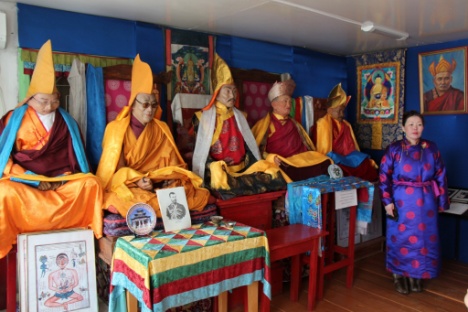 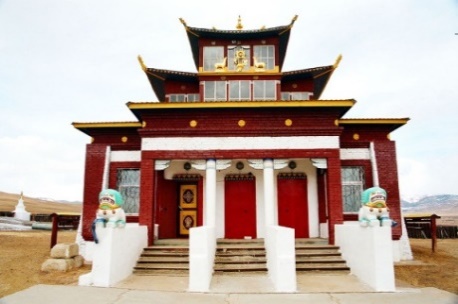 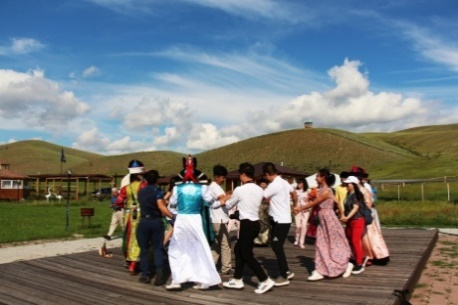 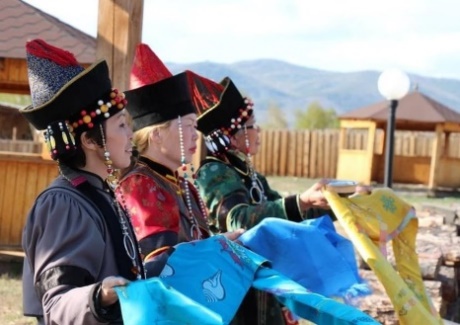 Экскурсия в ОЭЗ ТРТ «Байкальская гавань» Выезд: 8 сентября в 09.00 от Бурятского государственного университета им. Доржи Банзарова.Продолжительность экскурсии: 1,5 часа.Расстояние от г. Улан-Удэ до пос. Турка - 167 км. Возвращение в г. Улан-Удэ ориентировочно в 16.00Ориентировочная стоимость 1800 руб. (в стоимость включен обед в п. Турка).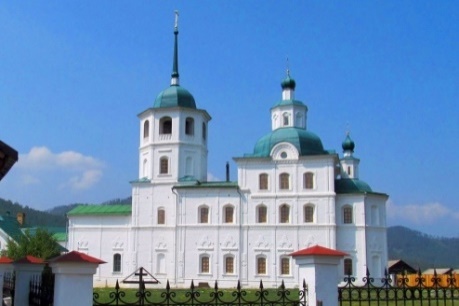 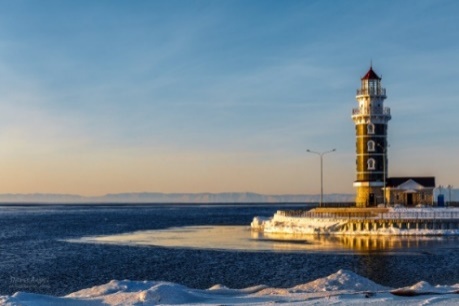 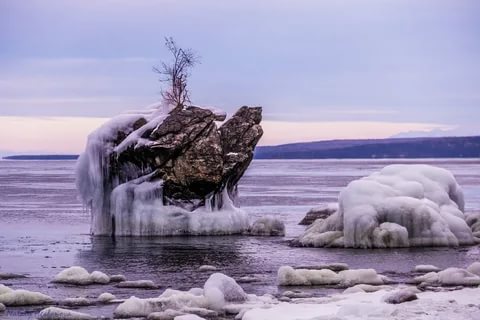 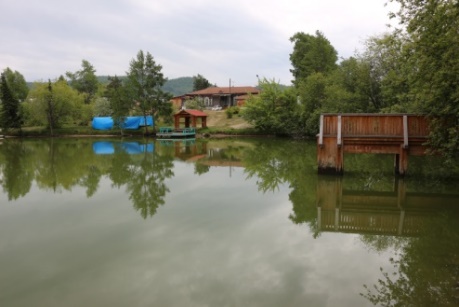 КАРТА МАРШРУТОВ ЭКСКУРСИЙ В ОЭЗ ТРТ «БАЙКАЛЬСКАЯ ГАВАНЬ» (С. ТУРКА) И В ЭТНОКОМПЛЕКС «СТЕПНОЙ КОЧЕВНИК» (АЦАГАТ)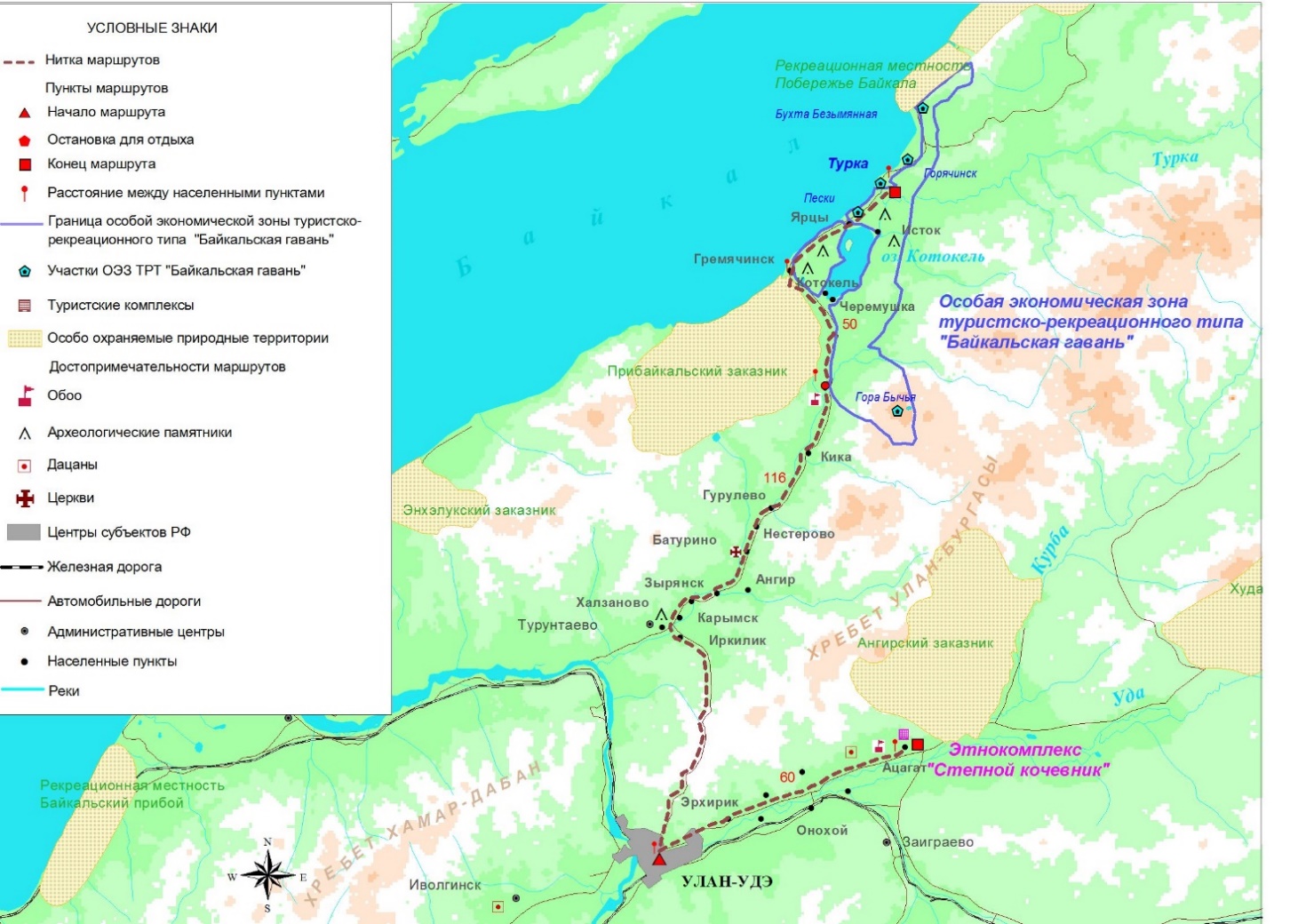 Официальные приглашения на конференциюСканированная копия высылается по электронной почте по требованию участника конференции.Адрес Оргкомитета:670047, Республика Бурятия, г. Улан-Удэ, ул. Сахьяновой, д. 6, Федеральное государственное бюджетное учреждение науки Байкальский институт природопользования Сибирского отделения РАН (БИП СО РАН).Секретариат конференцииБадмаев Алдар Геннадьевич – к.г.н., научный сотрудник лаборатории геостратегических исследований и пространственного развития БИП СО РАН, тел.: +7902-458-52-72, badmaev@binm.ruЗангеева Наталья Робертовна – к.г.н., научный сотрудник лаборатории геостратегических исследований и пространственного развития БИП СО РАН, тел.: +7902-542-59-48, zangeeva@binm.ru.Уважаемые коллеги, ждем встречи! Оргкомитет будет благодарен за распространение этого письма заинтересованным лицам!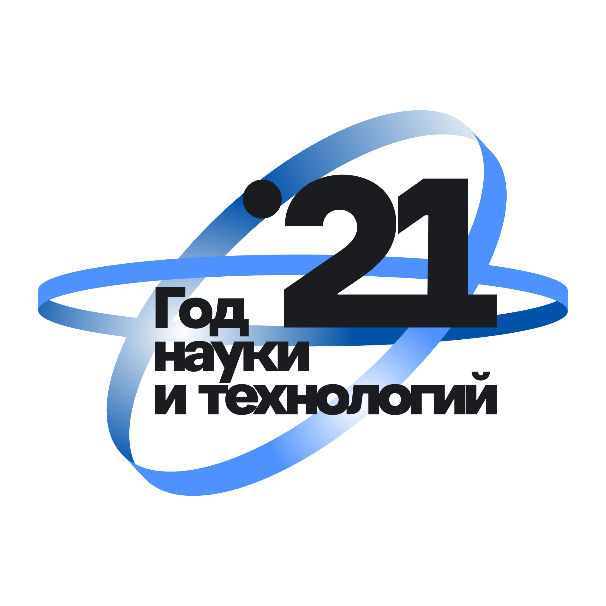 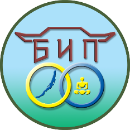 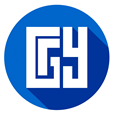 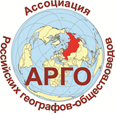 6 сентября 2021 г.Заезд участников конференцииГостиницы города 7 сентября 2021 г.09.00 – 10.00РегистрацияБГУ, ул. Смолина, 24 а7 сентября10.00 – 11.00Открытие конференции и пленарное заседаниеБГУ, ул. Смолина, 24 а7 сентября 2021 г.11.00 – 17.30Секционные заседания конференцииБГУ, ул. Смолина, 24 а7 сентября 2021 г. 18.00Товарищеский ужинБГУ, ул. Смолина, 24 а, столовая8 сентября 2021 г. 9.00 – 16.009.00 – 16.00Экскурсионная программа:- «Степной кочевник» (с. Ацагат)- ОЭЗ ТРТ «Байкальская гавань»Место отправления: БГУ, ул. Смолина, 24 а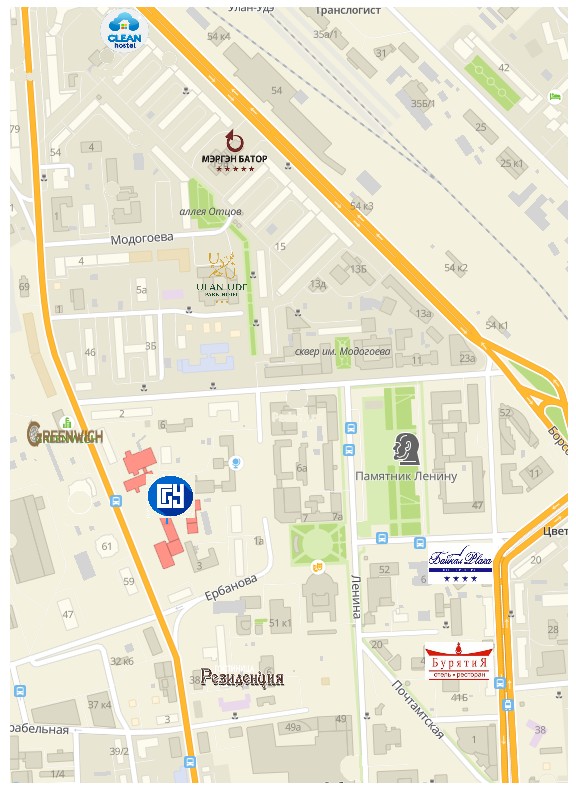 Добраться можно:от ж/д вокзала на маршрутном такси №№ 4, 10, 23, 27, 177 до остановки «Площадь Советов». от аэропорта на автобусе № 10, маршрутном такси №№ 55, 77 до остановки «Площадь Советов». Адрес: ул. Смолина, 24 а, г. Улан-Удэ, Россия, Республика Бурятия, 670000